Name of the Faculty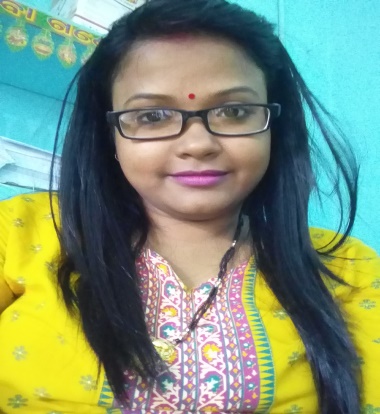  Personal Details: Date of birth: 13/05/1990Marital status: Married Permanent address: Gurujanga, KhordhaE-mail: shraddhasaswoti@gmail.comContact Nos.: 7978035866Skype ID: Scopus ID: ISTE Membership No:Education:Degree                                              Specialization                                       University/InstituteME/M.Tech              Electronics and Instrumentation Engineering                       BPUT/CETBE/B.Tech                Electronics and Communication Engineering                      BPUT/TITE Academic Experience: Current Job                1 monthPrevious Job              8 years